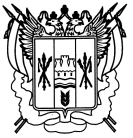 Российская ФедерацияРостовская областьЗаветинский районмуниципальное образование «Киселевское сельское поселение»Администрация Киселевского сельского поселенияПостановление№.03.2024                                                                                                             с.КиселевкаВ соответствии с постановлением Администрации Киселевского сельского поселения от 07.02.2018 № 21«Об утверждении Порядка разработки, реализации и оценки эффективности муниципальных программ Киселевского сельского поселения»,  распоряжением Администрации Киселевского сельского поселения от 07.09.2013 года № 61 «Об утверждении Методических рекомендаций по разработке и реализации муниципальных программ Киселевского сельского поселения»ПОСТАНОВЛЯЮ:1.Утвердить отчет об исполнении  муниципальной программы Киселевского сельского поселения  «Охрана окружающей среды и рациональное природопользование»  за 2023 год согласно приложению  к настоящему постановлению.2.Постановление вступает в силу со дня его официального обнародования.3. Контроль за выполнением постановления оставляю за собой.Глава АдминистрацииКиселевскогосельского поселения                        Л.И.ПараваеваПостановление вносит ведущийспециалистпо вопросам муниципального хозяйстваПриложениек постановлению АдминистрацииКиселевского сельского поселенияот   .03.2024 №Отчето реализации муниципальной программы Киселевского сельского поселения «Охрана окружающей среды и рациональное природопользование» за 2023 год1. Конкретные результаты реализации муниципальной программы,достигнутые за отчетный годВ соответствии с Перечнем муниципальных программ Киселевского сельского поселения, утвержденным распоряжением Администрации Киселевского сельского поселения от 06.12.2013 № 59, Администрация Киселевского сельского поселения является ответственным исполнителем муниципальной программы Киселевского сельского поселения «Охрана окружающей среды и рациональное природопользование» (далее – муниципальная программа). Муниципальная программа «Охрана окружающей среды и рациональное природопользование» была утверждена постановлением Администрации Киселевского сельского поселения от 26.02.2019 № 20 «Об утверждении муниципальной программы Киселевского сельского поселения  «Охрана окружающей среды и рациональное природопользование».Данная программа направлена на достижение следующих целей:повышение эффективности охраны окружающей среды на территории Киселевского сельского поселения;формирование экологической культуры населения Киселевского сельского поселения;обеспечение восстановления и экологической реабилитации водных объектов, утративших способность к самоочищению;повышение эксплуатационной надежности гидротехнических сооружений (в том числе бесхозяйных) путем их приведения к безопасному техническому состоянию.Основные задачи программы:уменьшение техногенного воздействия на окружающую среду;повышение эксплуатационной надежности гидротехнических сооружений (в том числе бесхозяйных) путем их приведения к безопасному техническому состояниюДля достижения поставленных целей в 2023 году в рамках реализации муниципальной программы были достигнуты следующие  результаты:произведено страхование  плотин № 2 и № 4 на р.Акшибай и ГТС руслового водохранилища;2.Результаты реализации основных мероприятий в разрезе подпрограмм муниципальной программы.	Реализация  основных мероприятий муниципальной программы осуществляется в соответствии с планом реализации утвержденным распоряжением Администрации Киселевского сельского поселения от 30.12.2022 № 110Для достижения намеченных целей и решения задач муниципальной программы в отчетном периоде в подпрограмме  «Водное хозяйство» было предусмотрено 1 основное мероприятие:Осуществление мероприятий по обслуживанию и содержанию водных объектов.В него входили следующие виды работ и услуг:страхование ГТС и других объектов.Сведения о степени выполнения основных мероприятий подпрограммы муниципальной программы в 2023 году приведены в таблице 1  к настоящему  отчету.3.Результаты реализации мер муниципального и правового регулирования.Меры муниципального и правового регулирования в ходе реализации муниципальной программы в 2023 году не предусматривались.4.Результаты использования бюджетных ассигнований и внебюджетных средств на реализацию мероприятий муниципальной программы.Объем средств на реализацию муниципальной программы в 2023 году за счет средств бюджета поселения по плану составил 15,7 тыс. руб., фактическое выполнение составило 15,7 тыс. руб.Сведения об использовании средств федерального бюджета, областного бюджета, бюджета поселения и внебюджетных источников на реализацию муниципальной программы приведены в таблице 3  к настоящему отчету.5.Сведения о достижении значений показателей (индикаторов) муниципальной программы.   Результативность реализации муниципальной программы определяется достижением плановых значений показателей  (индикаторов).В 2023 году было запланировано достижение трех показателей (индикаторов) муниципальной программы, по которым были достигнуты плановые значения. Сведения о достижении значений показателей (индикаторов) муниципальной программы отражены в таблице 2 к настоящему отчету.6.Информация о внесенных ответственным исполнителем изменениях в муниципальную программу.В течение 2023 года ответственным исполнителем вносились изменения в муниципальную  программу Киселевского сельского поселения «Охрана окружающей среды и рациональное природопользование»:  1. Постановлением Администрации Киселевского сельского поселения от 30.12.2022 № 110 «О внесении изменений в постановление Администрации от 26.02.2019 № 20» - корректировка бюджетных ассигнований в соответствии с решением Собрания депутатов от 28.12.2022 № 29 «О внесении изменений в решение Собрания депутатов Киселевского сельского поселения «О бюджете Киселевского сельского поселения Заветинского района на 2022 год и на плановый период 2023 и 2024 годов».7. Предложения по дальнейшей реализации муниципальной программы.Мероприятия муниципальной программы в 2023 году выполнены в полном объёме. Денежные ассигнования запланированные на исполнение мероприятий муниципальной программы  были освоены в полном объеме.Для обеспечения мониторинга динамики результатов реализации муниципальной программы за 2023 год, с целью уточнения степени решения задач и выполнения мероприятий, необходимо провести оценку эффективности реализации муниципальной программы в соответствии с утвержденной методикой.Оценка эффективности муниципальной программы проводилась по утвержденному методу:	Расчет показателяП осуществляется по формуле:П= 15,7/15,7*100% = 100%В результате проведения оценки эффективности муниципальной программы установлено, что программа реализовалась эффективно.Для достижения ожидаемых результатов муниципальной программы необходимо ее дальнейшая реализация. Ведущий специалистпо общим вопросам                                                    Л.В.КостеренкоТаблица 1СВЕДЕНИЯо показателях (индикаторах) муниципальной программы Киселевского сельского поселения «Охрана окружающей среды и рациональное природопользование» Таблица 2Сведенияо степени выполнения основных мероприятий подпрограмм муниципальной программы «Охрана окружающей среды и рациональное природопользование» Таблица 3Сведения  об использовании федерального бюджета, областного бюджета, бюджета поселения и внебюджетных источников на реализацию муниципальной программы «Охрана окружающей среды и рациональное природопользование» за 2023 г.Об утверждении отчета реализации муниципальной программы Киселевского сельского поселения «Охрана окружающей среды и рациональное природопользование» за 2023 годП =Ф*100% П =   Пз*100% № п/пПоказатель     
 (индикатор)    
 (наименование)Ед.измеренияЗначения показателей (индикаторов) 
муниципальной программы,     
подпрограммы муниципальной    
программыЗначения показателей (индикаторов) 
муниципальной программы,     
подпрограммы муниципальной    
программыЗначения показателей (индикаторов) 
муниципальной программы,     
подпрограммы муниципальной    
программыОбоснование отклонений  
 значений показателя    
 (индикатора) на конец   
 отчетного года       
(при наличии)№ п/пПоказатель     
 (индикатор)    
 (наименование)Ед.измерения2022 год2023 год2023 годОбоснование отклонений  
 значений показателя    
 (индикатора) на конец   
 отчетного года       
(при наличии)№ п/пПоказатель     
 (индикатор)    
 (наименование)Ед.измерения2022 годпланфактОбоснование отклонений  
 значений показателя    
 (индикатора) на конец   
 отчетного года       
(при наличии)1234567Муниципальная программа       «Охрана окружающей среды и рациональное природопользование» Муниципальная программа       «Охрана окружающей среды и рациональное природопользование» Муниципальная программа       «Охрана окружающей среды и рациональное природопользование» Муниципальная программа       «Охрана окружающей среды и рациональное природопользование» Муниципальная программа       «Охрана окружающей среды и рациональное природопользование» Муниципальная программа       «Охрана окружающей среды и рациональное природопользование» Муниципальная программа       «Охрана окружающей среды и рациональное природопользование» 1.Изготовление декларации безопасности и получение разрешения на эксплуатацию гидротехнических сооруженийединиц000-2страхование объектовединиц3333ремонт ГТСединиц000№ п/пНаименование основного мероприятия подпрограммы, мероприятия Наименование основного мероприятия подпрограммы, мероприятия Ответственный исполнительОИВ/ФИО)Плановый срокПлановый срокФактический срокФактический срокРезультатыРезультатыПроблемы, возникшие в ходе реализации мероприятия № п/пНаименование основного мероприятия подпрограммы, мероприятия Наименование основного мероприятия подпрограммы, мероприятия Ответственный исполнительОИВ/ФИО)начала реализацииокончания реализацииначала реализацииокончания реализациизапланированныедостигнутыеПроблемы, возникшие в ходе реализации мероприятия 122345678910Подпрограмма  «Водное хозяйство»Подпрограмма  «Водное хозяйство»Подпрограмма  «Водное хозяйство»Подпрограмма  «Водное хозяйство»Подпрограмма  «Водное хозяйство»Подпрограмма  «Водное хозяйство»Подпрограмма  «Водное хозяйство»Подпрограмма  «Водное хозяйство»Подпрограмма  «Водное хозяйство»Подпрограмма  «Водное хозяйство»Подпрограмма  «Водное хозяйство»1.1«Осуществление мероприятий по обслуживанию и содержанию водных объектов»Ведущий специалист по вопросам муниципального хозяйства Никуличев П.А.Ведущий специалист по вопросам муниципального хозяйства Никуличев П.А.01.01.202331.12.202301.01.202331.12.2023обеспечение восстановления и экологической            реабилитации водных объектов, утративших способность к самоочищению;повышение эксплуатационной надежности                     гидротехнических сооружений  путем их приведения к безопасному техническому состояниюпроизведено страхование  плотин № 2 и № 4 на р.Акшибай и ГТС руслового водохранилища;СтатусНаименование       
муниципальной   
 программы, подпрограммы 
муниципальной     
программы,основного мероприятияИсточники финансированияОбъем   
расходов, предусмотренных муниципальной программой 
(тыс. руб.)Фактические 
расходы (тыс. руб.) 12345Муниципальная
программа      «Охрана окружающей среды и рациональное природопользование»всего                 15,715,7Муниципальная
программа      «Охрана окружающей среды и рациональное природопользование»федеральный бюджет--Муниципальная
программа      «Охрана окружающей среды и рациональное природопользование»областной бюджет  --Муниципальная
программа      «Охрана окружающей среды и рациональное природопользование»бюджет поселения15,715,7Муниципальная
программа      «Охрана окружающей среды и рациональное природопользование»внебюджетные источникиПодпрограмма 1«Водное хозяйство»всего                 15,715,7Подпрограмма 1«Водное хозяйство»федеральный бюджетПодпрограмма 1«Водное хозяйство»областной бюджет  Подпрограмма 1«Водное хозяйство»бюджет поселения15,715,7Подпрограмма 1«Водное хозяйство»внебюджетные источникиОсновное мероприятие 1.1Осуществление мероприятий по обслуживанию и содержанию водных объектоввсего                 15,715,7Основное мероприятие 1.1Осуществление мероприятий по обслуживанию и содержанию водных объектовфедеральный бюджетОсновное мероприятие 1.1Осуществление мероприятий по обслуживанию и содержанию водных объектовобластной бюджет  Основное мероприятие 1.1Осуществление мероприятий по обслуживанию и содержанию водных объектовбюджет поселения15,715,7Основное мероприятие 1.1Осуществление мероприятий по обслуживанию и содержанию водных объектоввнебюджетные источники--